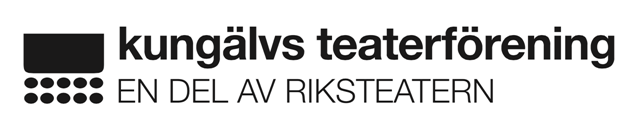 Förslag till dagordning Konstituerande möte KUNGÄLVS TEATERFÖRENINGTorsdagen den 12 mars 2020, direkt efter årsmötet på Nordiska Folkhögskolan.§ 1        Mötets öppnande§ 2        Fastställande av dagordningen§ 3        Val av sekreterare för mötet§ 4        Val av protokolljusterare§ 5        Konstituering av styrelsen              a) val av vice ordförande              b) val av sekreterare               c) val av kassör § 6          Val av firmatecknare§ 7          Fördelning av arbetsuppgifter i styrelsen	§ 8          Övriga frågor  § 9          Nästa sammanträde    § 10        Avslutning  